                                                       Sample Submission Form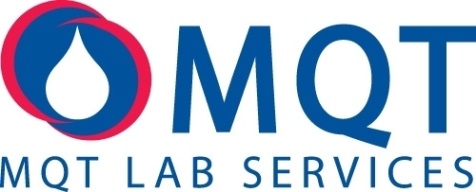 8600 NW 107th TerrKansas City, MO 64153Phone: 816-801-6300Website: www.mqtlabs.comName:_________________________________________ User/Producer#________________________Address: _____________________________________________Fax#: ___________________________Phone #: _______________________________________ email: ________________________________For multiple samples, place number of samples in space by desired testing. For single sample place an X.Tank Samples:					Cost:___SPC Standard Plate Count			$3.00		___PI Pre-Incubation Count 			$5.00___LPC Laboratory Pasteurization Count		$6.25___BTA Bulk Tank Analysis			$10.00___BTA with Mycoplasma			$15.00	___Antibiotic Delvo- Beta Lactam		$1.00___Antibiotic Charm SL3 -Beta Lactam		$5.00___Aflatoxin					$10.00___Coliform					$2.50___Components			       	$0.95      (includes butterfat, protein, lactose, cell count, MUN, freeze point, free fatty acid)___ESCC Electronic Somatic Cell Count		$0.75___Titratable Acidity				$5.00Cow Samples:					Cost:___Culture & Sensitivity				$5.00___Culture & Sensitivity with Mycoplasma	$10.00___Mycoplasma only				$6.50___Antibiotic Delvo-Beta Lactam		$1.00___Antibiotic Charm SL3-Beta Lactam		$5.00___Components			       	$0.95      (includes butterfat, protein, lactose, cell count, MUN, freeze point, free fatty acid)___ESCC Electronic Somatic Cell Count		$0.75___PCR (Mycoplasma & Prototheca)		$12.00___Pregnancy/Johnes				$3.50Water Sample:					Cost:___Colilert Test					$12.00